Publicado en  el 05/11/2015 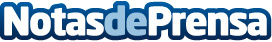 Nueva programación del Cendeac más abierta a la sociedad y a nuevos públicosLas actividades, que comienzan con el Seminario Internacional 'Contratiempos', incluyen un proyecto sobre la relación entre arte y videojuegos, otro para institutos y varios otros centrados en la participaciónDatos de contacto:Nota de prensa publicada en: https://www.notasdeprensa.es/nueva-programacion-del-cendeac-mas-abierta-a_1 Categorias: Artes Visuales Literatura Juegos Murcia Entretenimiento Gaming http://www.notasdeprensa.es